Publicado en Hotel Wellington de Madrid el 13/03/2023 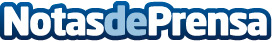 II Edición del Premio Europeo a la Gestión, Innovación y Digitalización EmpresarialEl emblemático Hotel Wellington de Madrid se engalanaba para acoger un exclusivo evento organizado por la Sociedad Europea de Fomento Social y Cultural. La II Edición del Premio Europeo a la Gestión, Innovación y Digitalización Empresarial convocaba a una selección de profesionales y empresas de diferentes segmentosDatos de contacto:Mario Andrade691563961Nota de prensa publicada en: https://www.notasdeprensa.es/ii-edicion-del-premio-europeo-a-la-gestion Categorias: Nacional Sociedad Madrid Eventos Recursos humanos Premios Digital http://www.notasdeprensa.es